english homework ix Utilizando suas respostas na atividade de sala correspondente ao dia 03/04, grave um áudio lendo em voz alta as respostas que você escreveu.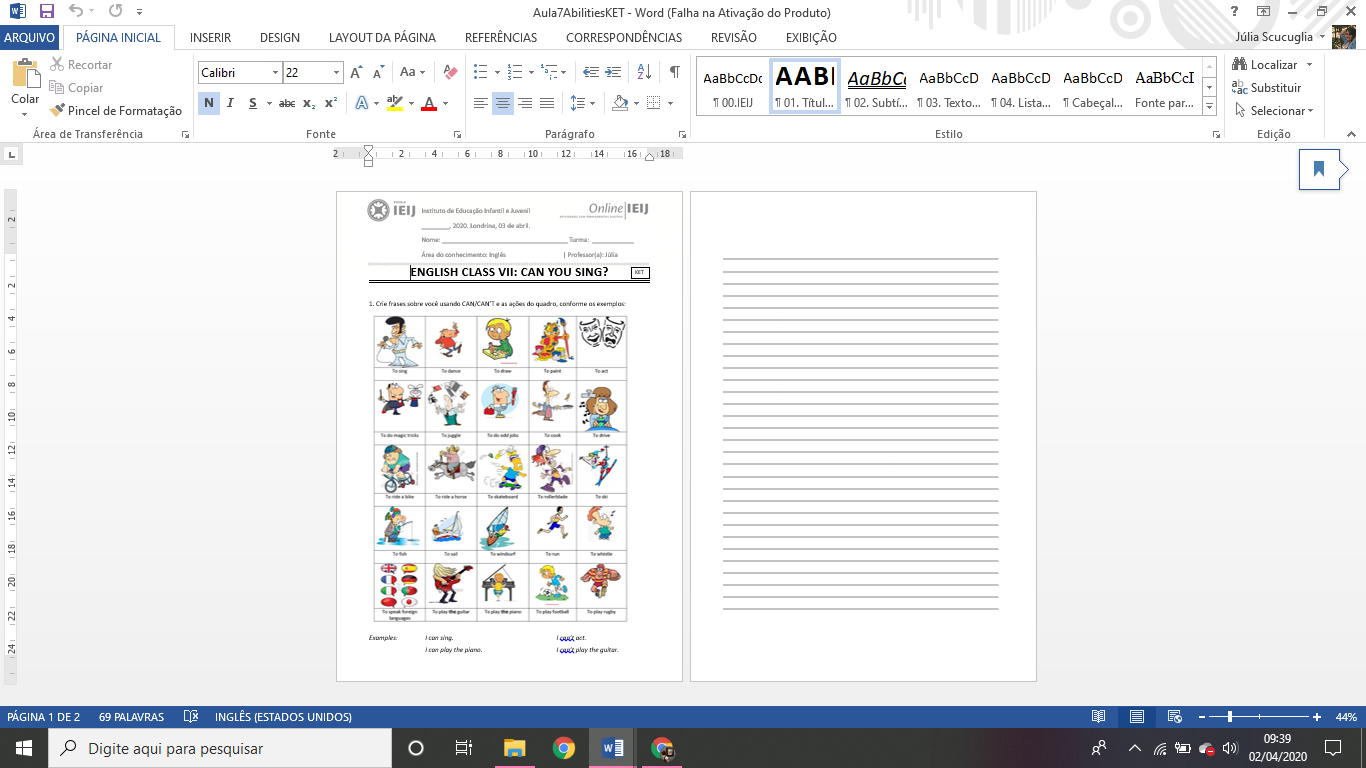 Você pode enviar seu áudio para o e-mail teacherjulia.ieijf2@gmail.com 
ou via WhatsApp para o número 99993-2248.